BULLETIN D’EVALUATION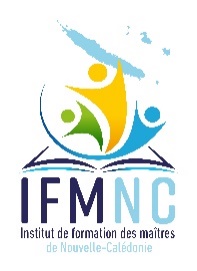 Stage en pratique accompagnée(A remplir par les évaluateurs et à retourner au service de la vie scolaire dans un délai de 3 jours à l’issue de la visite de stage)STAGIAIRENom, Prénom : MAT : Classe : 		Nb d’élèves présents :        sur        École : Commune :			Circonscription : IEP      .FORMATEUR EVALUATEURNom, Prénom : Fonction : Visite effectuée le 			 à                 .SEANCES OBSERVEES :DESCRIPTION DES SÉANCES OBSERVÉESCommentaire général et pistes de travail proposées :Nom et signature du formateur :Communiqué au stagiaire par mail le :COMMENTAIRES (à renseigner obligatoirement pour les niveaux I/TI) :COMMENTAIRES (à renseigner obligatoirement pour les niveaux I/TI) :COMMENTAIRES (à renseigner obligatoirement pour les niveaux I/TI) :COMMENTAIRES (à renseigner obligatoirement pour les niveaux I/TI) :Champ 3Compétences liées à la maîtrise des contenus disciplinaires et à leur didactiqueCompétences liées à la maîtrise des contenus disciplinaires et à leur didactiqueCompétences liées à la maîtrise des contenus disciplinaires et à leur didactiqueCompétences liées à la maîtrise des contenus disciplinaires et à leur didactiqueCompétences liées à la maîtrise des contenus disciplinaires et à leur didactiqueCompétences liées à la maîtrise des contenus disciplinaires et à leur didactiqueC15 – Maîtriser les savoirs disciplinaires et leur didactique.C15 – Maîtriser les savoirs disciplinaires et leur didactique.NOTIISTSC15-AMaîtrise les contenus disciplinaires enseignés.C15-BMet en œuvre les transpositions didactiques appropriées.C15-CIdentifie les savoirs et savoir-faire à mobiliser par les élèves.C15-DPropose un croisement entre des enseignements en identifiant dans ses outils de pilotage les différents domaines d'apprentissage/disciplinaires concernés.C16 – Maîtriser la langue française dans le cadre de son enseignement.C16 – Maîtriser la langue française dans le cadre de son enseignement.C16-AUtilise un langage clair et adapté aux capacités de compréhension des élèves (lecture expressive, modulation de la voix, écriture modélisante).C16-BMaîtrise l’orthographe, le lexique et la syntaxe dans les écrits à destination des élèves (correction des cahiers des élèves, documents à destination des élèves).C16-CIntègre dans son enseignement l’objectif de maîtrise par les élèves de la langue orale et écrite (objectifs langagiers, type de discours, lexique pour chaque domaine d’enseignement).C8 – Utiliser une langue vivante étrangère (anglais) et une langue vivante kanak ou océanienne dans les situations exigées par son métier.C8 – Utiliser une langue vivante étrangère (anglais) et une langue vivante kanak ou océanienne dans les situations exigées par son métier.C8-AUtilise l’anglais et le cas échéant une langue vivante kanak ou océanienne en tant que de besoin.C8-BS’appuie sur différentes cultures pour développer la curiosité et l’ouverture aux autres communautés (développement d’une compétence interculturelle).COMMENTAIRES (à renseigner obligatoirement pour les niveaux I/TI) :COMMENTAIRES (à renseigner obligatoirement pour les niveaux I/TI) :Champ 4Compétences éducatives et pédagogiques nécessaires à la mise en œuvre de situations d’apprentissage et d’accompagnement des élèves diverses.Compétences éducatives et pédagogiques nécessaires à la mise en œuvre de situations d’apprentissage et d’accompagnement des élèves diverses.Compétences éducatives et pédagogiques nécessaires à la mise en œuvre de situations d’apprentissage et d’accompagnement des élèves diverses.Compétences éducatives et pédagogiques nécessaires à la mise en œuvre de situations d’apprentissage et d’accompagnement des élèves diverses.Compétences éducatives et pédagogiques nécessaires à la mise en œuvre de situations d’apprentissage et d’accompagnement des élèves diverses.Compétences éducatives et pédagogiques nécessaires à la mise en œuvre de situations d’apprentissage et d’accompagnement des élèves diverses.C17 – Construire, mettre en œuvre et animer des situations d’enseignement et d’apprentissage prenant en compte la diversité des élèves.C17 – Construire, mettre en œuvre et animer des situations d’enseignement et d’apprentissage prenant en compte la diversité des élèves.NOTIISTSC17-APrépare en amont le cahier journal, les séquences avec les différentes étapes d’apprentissage, les séances pédagogiques avec les temps forts.C17-BFixe les objectifs à atteindre, choisit la démarche, propose des activités réalisables et porteuses de sens.C17-CAnnonce l’intention de la séquence et de la séance, explicite les consignes, partage les critères de réussite.C18 – Organiser et assurer un mode de fonctionnement du groupe favorisant l’apprentissage et la socialisation des élèves.C18 – Organiser et assurer un mode de fonctionnement du groupe favorisant l’apprentissage et la socialisation des élèves.C18-AInstaure un climat serein et de confiance au sein de la classe.C18-BAdopte une organisation spatiale, temporelle (rythme, durée, gestion des transitions) et structurelle (modalités de travail) en fonction de l’âge et des activités.C18-CEncadre les élèves et le groupe classe, fait preuve de vigilance à l’égard des comportements inadaptés et sait approprier le niveau d’autorité attendu à la situation.C19 – Evaluer les progrès et les acquisitions des élèves.C19 – Evaluer les progrès et les acquisitions des élèves.C19-APropose des évaluations (formatives et sommatives) pour mesurer les acquisitions des élèvesC19-BS’appuie sur l’évaluation pour réguler sa pratique.C3 – Connaître les élèves et les processus d’apprentissage.C3 – Connaître les élèves et les processus d’apprentissage.C3-AVeille à faire verbaliser aux élèves leurs démarches et leurs raisonnements par un questionnement métacognitif.C3-BRecueille les diverses procédures mises en œuvre par les élèves.C4 – Prendre en compte la diversité des élèves.C4 – Prendre en compte la diversité des élèves.C4Prévoit une différenciation en adaptant les contenus, les processus, les productions ou les structures aux rythmes et aux besoins des élèves.C5 – Accompagner les élèves dans leur parcours de formation.C5 – Accompagner les élèves dans leur parcours de formation.C5Encourage et valorise les élèves (participation, procédures, tentatives, réussites, productions).COMMENTAIRES (à renseigner obligatoirement pour les niveaux I/TI) :COMMENTAIRES (à renseigner obligatoirement pour les niveaux I/TI) :Champ 5Compétences relatives à l’usage et à la maîtrise des technologies de l’information de la communication.Compétences relatives à l’usage et à la maîtrise des technologies de l’information de la communication.Compétences relatives à l’usage et à la maîtrise des technologies de l’information de la communication.Compétences relatives à l’usage et à la maîtrise des technologies de l’information de la communication.Compétences relatives à l’usage et à la maîtrise des technologies de l’information de la communication.Compétences relatives à l’usage et à la maîtrise des technologies de l’information de la communication.C9 – Intégrer les éléments de la culture numérique nécessaires à l’exercice de son métier.C9 – Intégrer les éléments de la culture numérique nécessaires à l’exercice de son métier.NOTIISTSC9-ASélectionne les ressources et les supports numériques les plus appropriés pour la préparation de ses séances.C9-BUtilise les outils numériques et réseaux mis en place dans l’école.C9-CEst attentif à la manière dont les élèves mobilisent l’outil numérique.COMMENTAIRES (à renseigner obligatoirement pour les niveaux I/TI) :COMMENTAIRES (à renseigner obligatoirement pour les niveaux I/TI) :Champ 6Compétences d’analyse et d’adaptation de sa pratique professionnelle en tenant compte des évolutions du métier et de son environnement de travail.Compétences d’analyse et d’adaptation de sa pratique professionnelle en tenant compte des évolutions du métier et de son environnement de travail.Compétences d’analyse et d’adaptation de sa pratique professionnelle en tenant compte des évolutions du métier et de son environnement de travail.Compétences d’analyse et d’adaptation de sa pratique professionnelle en tenant compte des évolutions du métier et de son environnement de travail.Compétences d’analyse et d’adaptation de sa pratique professionnelle en tenant compte des évolutions du métier et de son environnement de travail.Compétences d’analyse et d’adaptation de sa pratique professionnelle en tenant compte des évolutions du métier et de son environnement de travail.C14 – S’engager dans une démarche individuelle et collective de développement professionnel.C14 – S’engager dans une démarche individuelle et collective de développement professionnel.NOTIISTSC14-AEst capable de prendre du recul et de porter une analyse réflexive sur son positionnement et ses actions.C14-BConstruit les liens entre les situations professionnelles vécues et observées et les savoirs théoriques.C14-CPrend en compte les conseils prodigués par les formateurs et s’efforce d’améliorer sa pratique.COMMENTAIRES (à renseigner obligatoirement pour les niveaux I/TI) :COMMENTAIRES (à renseigner obligatoirement pour les niveaux I/TI) :